POROČILO (NOVICA)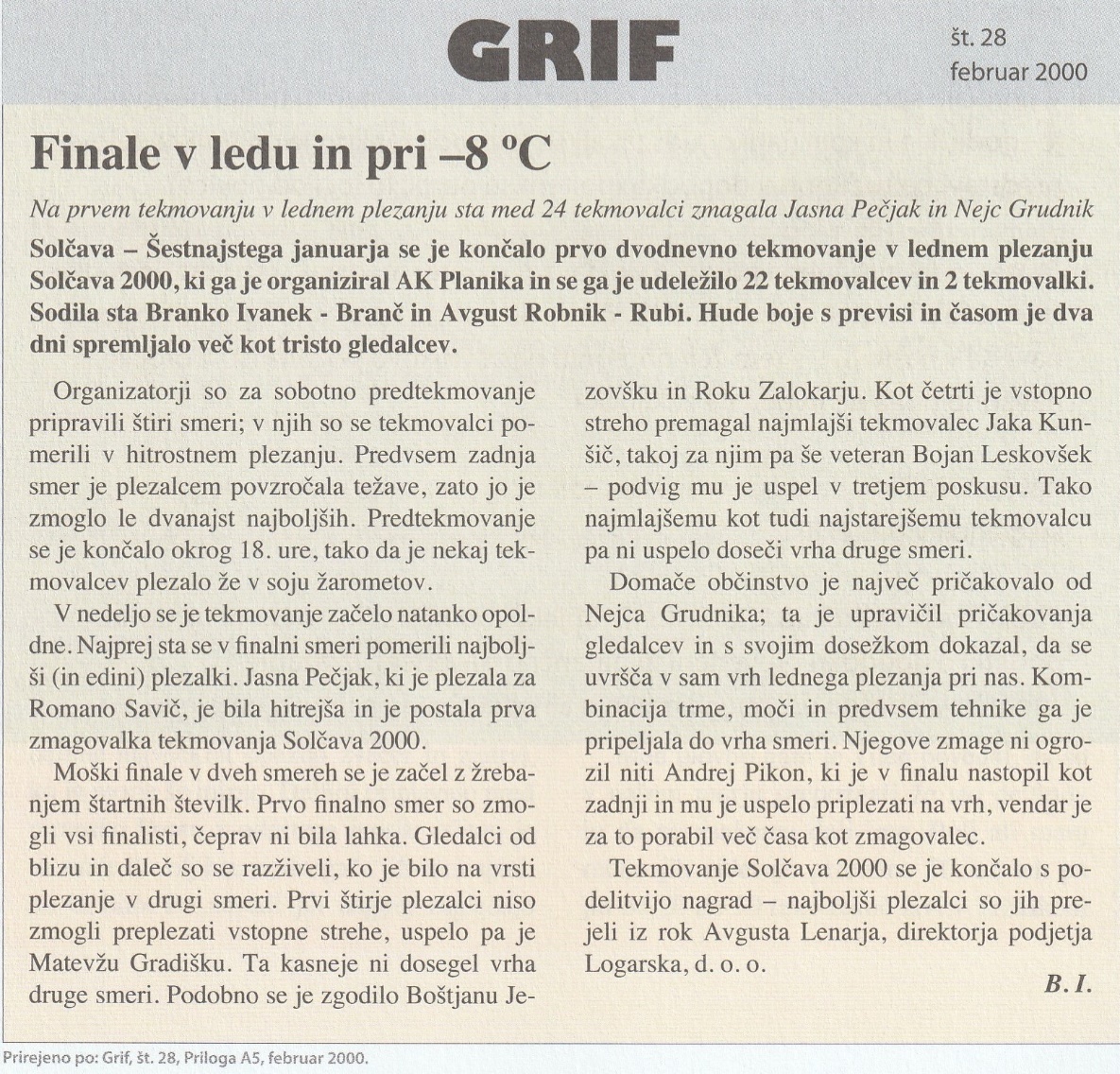 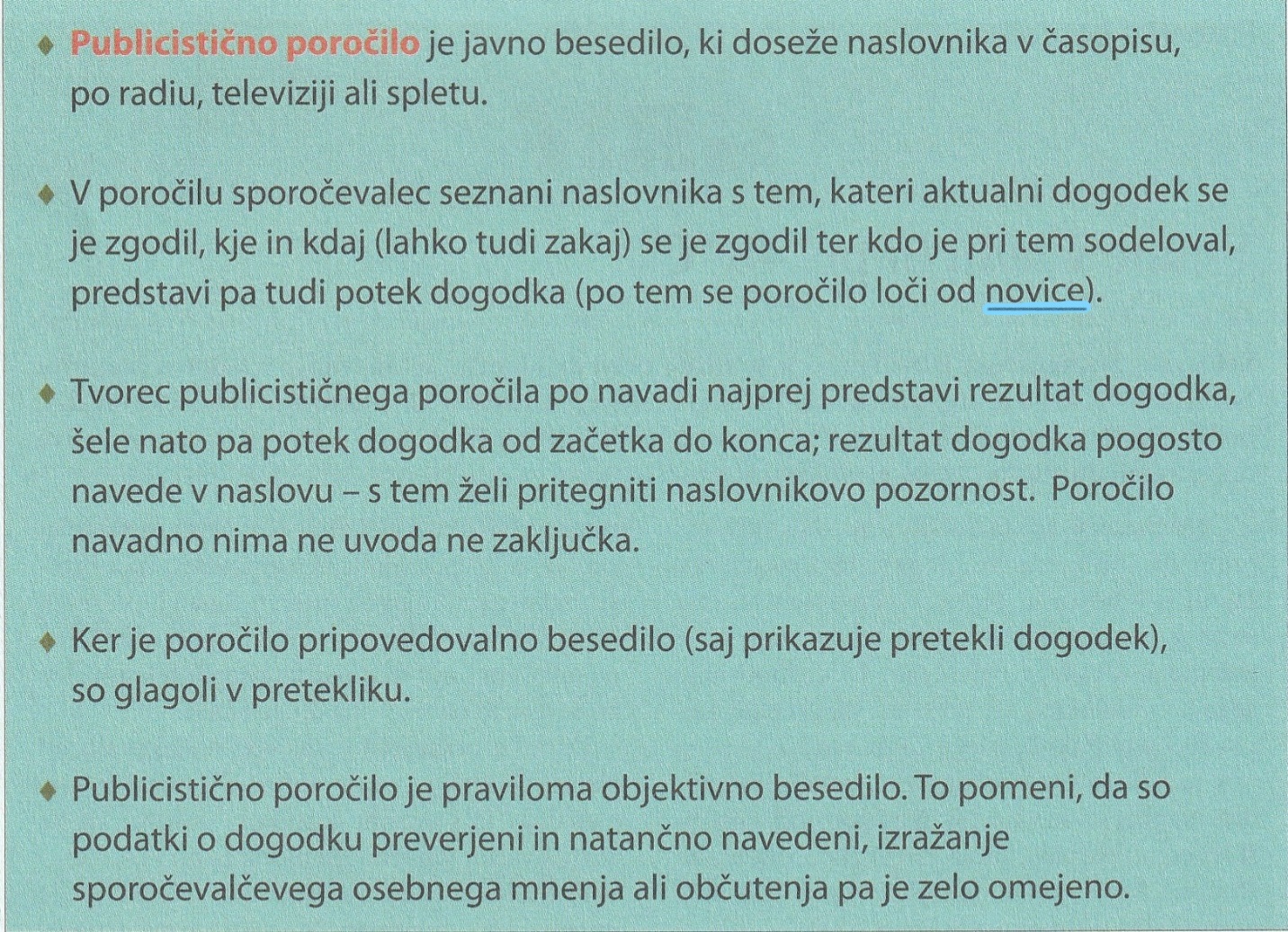 